Setting the Tone About You Tell Your Story of Change In about 100 words (or less) give us an insight into why you are motivated to fight corruption. You can tell us about an experience you’ve had or something that has changed or influenced your perspective in some way.  Tell your story in the box below. Elevator Pitch Describe your project in about 500 words. Keep it short and snappy.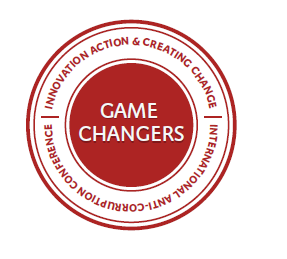 Name & TitleDate of BirthGender Nationality Occupation AffiliationOrganisation & Position Student?Self-Employed? Country of ResidenceEmail AddressAddressTelephone/Skype Mobile Telephone TwitterIn less than 100 wordsIn less than 500 words